All Councillors are summoned to the Parish Council Meeting (virtual) on Monday, 7th December 2020 at 7.30pm 
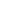 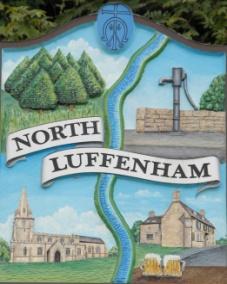 Agenda148/20	Apologies 149/20	Declarations of Interest150/20	Public Forum151/20	To approve and sign Minutes as follows: Parish Council meeting of 19TH October 2020 (virtual)Parish Council Extraordinary meeting 2nd November 2020 (virtual)152/20	Chairman’s ReportRCC Local Plan – Public ConsultationRoll out of Full Fibre Network in the Village153/20	Correspondence – ClerkRCC – Weekly confidential Covid-19 briefingsEdith Weston PC – Receipt of payment of £1000 towards Barrister costsRutland and Stamford Radio – ‘RSR Radio’ Funding requestRCC Parking strategy reviewEast Leics and Rutland CCG Review of health services and plans for the futureLeicestershire Police: Neighbourhood Link154/20	Finance Report – ClerkTo receive a report from Cllr Burrows – Bank Reconciliation To receive consider and approve the Finance ReportTo receive, consider and approve the Budget for 2021/2022 as submitted by the Finance Working Group, including the level of precept.To note the submission of a VAT claim for £134.87 for the period 1st Sept 2020 to 30th Nov 2020To note the receipt of grant funding in the sum of £9820 towards the cost of the producing the North Luffenham Neighbourhood planTo receive, consider and approve the following payments£1222.10 Clerks Salary£305.40 HMRC£36.00 Barker signs re notice for Oval Gate£143.88 Zoom membership re NPSG155/20	Planning - Cllr BurrowsProposal: Reference: 2020/1213/FULVariation of Condition 2 (Approved Plans) of planning application2017/0008/FUL - Erection of 3 new dwellings.Pasture House 10 Glebe Road North Luffenham Rutland LE15 8JUDecision Notice: Reference 2020/1266/AGPPROPOSAL: Erection of 1 no. new steel portal framed agricultural building LOCATION: Manor Farm 18 Lyndon Road North Luffenham Rutland LE15 8JZRutland County Council give notice that the proposed works will not require the formal submission of details for approval. THE DEVELOPMENT CAN PROCEED AS NOTIFIED.Decision:  2020/0877/FUL: GRANT PLANNING PERMISSIONPROPOSAL: Construction of new swimming pool and timber shedLOCATION: Stonecroft 7 Digby Drive North Luffenham Rutland LE15 8JSDecision: 2020/1062/FUL: REFUSE PLANNING PERMISSIONPROPOSAL: Application to regularise matters with regards the property being used as two separate dwellings.LOCATION: The Horse and Panniers 12A Church Street North Luffenham Rutland LE15 8JRDecision: 2020/1063/LBA: REFUSE LISTED BUILDING CONSENTPROPOSAL: Application to regularise matters with regards the property being used as two separate dwellings.LOCATION: The Horse and Panniers 12A Church Street North Luffenham Rutland LE15 8JRDecision: 2020 2020/1033/FUL GRANT PLANNING PERMISSIONPROPOSAL: New single storey side extension with associated hard-surfaced works within the rear and side of the house.LOCATION: Settings House Pilton Road North Luffenham Rutland LE15 9PD156/20	To receive and consider the report from the PC Community Centre Management Sub Group. 157/20	To receive and consider the report from the Neighbourhood Plan Steering Committee158/20	To consider a date for an informal strategy meeting.159/20	To the consider the regularity of PC meetings and approve meeting dates for 2021-22160/20	Date of next Parish Council meeting, Monday 25th January 7.30pm (virtual)John Willoughby  Parish Clerk: 1st December 2020